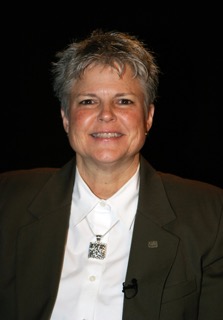 CINDY SIMMONS, CAA	Began her teaching career in Mississippi.	Moved to St Mary’s Academy, Beaverton OR in 1988	1991 moved to Aloha HS as Athletic Director	1999 was named athletic director at Southridge HS to open the schoolServed as OADA president in 1997, becoming the first female to assume this position	Served a OADA liaison to the OSAA Executive Board	Became the first athletic director to serve as Association President	Became a NIAAA Certified Test Administrator	Named 4A Classification AD of the Year in 1999	Named OADA State AD of the Year in 1999	Served as OSAA state championship director for volleyball and tennis	Active member of the Oregon Women’s Sports Leadership Network	Currently serves as Assistant Executive Director of the OSAA